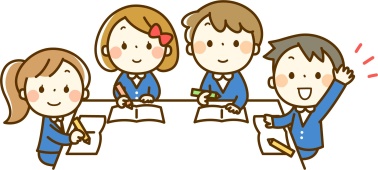 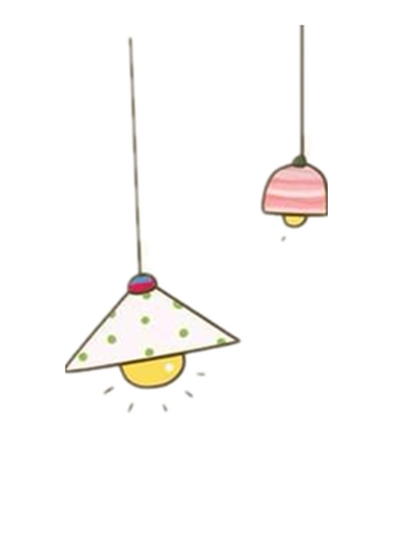                                               TUẦN 6                                         Họ và tên:………………………………..Lớp…………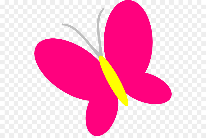 1. Tập đọc- Nỗi dằn vặt của An-đrây-ca: thể hiện tình cảm yêu thương và ý thức trách nhiệm với người thân, lòng trung thực, sự nghiêm khắc với lỗi lầm của bản thân.- Chị em tôi: Cô chị hay nói dối đã tỉnh ngộ nhờ sự giúp đỡ của cô em. Câu chuyện khuyên học sinh không được nói dối. Nói dối là một tính xấu làm mất lòng tin, sự tín nhiệm, lòng tôn trọng của mọi người với mình.2. Luyện từ và câua. Danh từ chung và danh từ riêngDanh từ được phân làm hai loại là danh từ chung và danh từ riêng1. Danh từ chung- Danh từ chung là tên của một loại sự vật.
- Danh từ chung được phân làm danh từ chỉ người,vật, hiện tượng, khái niệm, đơn vịa. Danh từ chỉ ngườiVD: Ông, bà, cha, mẹ, chú, bác,…b. Danh từ chỉ vậtVD: Nhà, cửa, chó, mèo, mía, dừa,…c. Danh từ chỉ hiện tượngVD: Mưa, nắng, bão, lụt,…d. Danh từ chỉ khái niệmDanh từ chỉ khái niệm: biểu thị cái chỉ có trong nhận thức của con người, không có hình thù, không chạm vào hay ngửi, nếm, nhìn …. đượcVD: Cuộc sống, kinh nghiệm, cách mạng,…e. Danh từ chỉ đơn vịDanh từ chỉ đơn vị: biểu thị những đơn vị được dùng để tính đếm sự vậtVD: mưa  tính bằng cơn, cá tính bằng con, bút tính bằng cái,….2. Danh từ riêng- Danh từ riêng là tên riêng của một sự vật.
- Danh từ riêng luôn luôn được viết hoa.VD:- Mai, Lan, Hoa: là các danh từ riêng chỉ người
- Hà Nội, Hồ Chí Minh: là các danh từ riêng chỉ các địa danhb. Mở rộng vốn từ Trung thực – Tự trọngI. Mở rộng vốn từ Trung thực1. Mở rộng vốn từ Trung thực- Một số từ cùng nghĩa với từ Trung thực: Thẳng thắn, ngay thẳng, chân thật, thành thật, thật lòng, bộc trực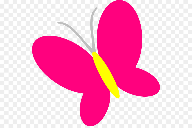 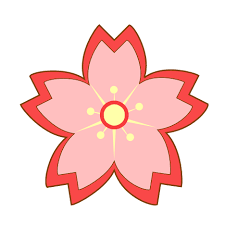 - Một số từ trái nghĩa với từ Trung thực: dối trá, gian dối, gian ngoan, gian giảo, lừa bịp, lừa lọc, bịp bợm2. Một số từ có chứa tiếng trung- Trung có nghĩa là “ở giữa”: trung tâm, trung bình, trung thu, trung tâm,…- Trung có nghĩa là “một lòng một dạ”: trung thành, trung thực, trung nghĩa, trung hậu, trung kiên,…3. Một số câu thành ngữ, tục ngữ nói về tính trung thực- Thẳng như ruột ngựa
- Giấy rách phải giữ lấy lềII. Mở rộng vốn từ Tự trọng1. Tự trọng có nghĩa là coi trọng và giữ gìn phẩm giá của mình2. Một số từ có chứa tiếng tự- Chỉ phẩm chất tốt đẹp của con người: tự trọng, tự tin, tự lập, tự chủ, tự lực
- Chỉ tính xấu của con người: tự kiêu, tự phụ, tự mãn, tự cao,…3. Một số thành ngữ nói về tính tự trọng- Giấy rách phải giữ lấy lề
- Cây ngay không sợ chết đứng
- Đói cho sạch, rách cho thơm3. Tập làm văna. Dàn bài văn viết thư lớp 4Một bức thư thông thường gồm những nội dung sau:1. Phần đầu thư- Địa điểm và thời gian viết thư- Lời thưa gửi2. Phần chính- Nêu mục đích, lí do viết thư
- Thăm hỏi tình hình của người nhận thư
- Thông báo tình hình của người viết thư
- Nêu ý kiến trao đổi hoặc bày tỏ tình cảm với người nhận thư3. Phần cuối thư- Lời chúc, lời cảm ơn, hứa hẹn- Chữ kí và tên hoặc họ tênb. Luyện tập xây dựng đoạn văn kể chuyện1. Đoạn văn trong bài văn kể chuyệnMột câu chuyện có thể gồm nhiều sự việc. Mỗi sự việc được kể thành một đoạn vănKhi viết hết một đoạn văn cần chấm xuống dòng2. Luyện tập xây dựng đoạn văn kể chuyệnĐể xây dựng đoạn văn kể chuyện cần xác định các yếu tố:- Hình dung đầy đủ diễn biến trong mỗi đoạn:+ Các nhân vật làm gì?+ Các nhân vật nói gì?- Miêu tả:+ Ngoại hình của các nhân vật+ Có vật dụng gì, quang cảnh gì đặc biệt không?B. BÀI TẬP THỰC HÀNHI. ĐỌC HIỂUĐọc thầm bài văn và trả lời các câu hỏi :HAI MẸ CON VÀ BÀ TIÊNNgày xưa, ở làng kia, có hai mẹ con cô bé sống trong một túp liều. Họphải làm lụng vất vả quanh năm mới đủ ăn.Một hôm, người mẹ không may bị bệnh nặng. Cô bé ngày đêm chăm sóc mẹ, nhưng bệnh mẹ mỗi ngày một nặng thêm. Có người mách:- Ở vùng bên có ông thầy thuốc giỏi chữa được bệnh này.Cô bé nhờ bà con hàng xóm trông nom mẹ, ngay hôm ấy lên đường. 
Vừa đi, cô bé hiếu thảo vừa lo mấy đồng bạc mang theo không đủ trả tiền  Thuốc cho mẹ. Bỗng cô thấy bên đường có vật gì như chiếc tay nải ai bỏ quên.Cô bé nhặt tay nải lên.Miệng túi không hiểu sao lại mở.Cô bé thoáng thấy bên trong có những thỏi vàng lấp lánh. Cô mừng rỡ reo lên: “ Mình có tiền mua thuốc cho mẹ rồi!”. Ngẩng đầu lên, cô chợt thấy phía xa có bóng  một bà cụ lưng còng đang đi chầm chậm. Cô bé đoán đây là tay nải của bà cụ. Cô bé nghĩ: “ tội nghiệp cho bà cụ, mất chiếc tay nải này chắc buồn và tiếc lắm. Mình không nên lấy của cụ”. Nghĩ vậy, cô bé bèn rảo bước nhanh đuổi theo bà cụ, vừa đi vửa gọi :-Bà ơi, có phải chiếc tay nải này là của bà để quên không?Bà lão cười hiền hậu:- Khen cho con hiếu thảo lại thật thà. Ta chính là tiên thử lòng con đấy thôi. Con thật đáng được giúp đỡ. Hãy đưa ta về nhà chữa bệnh cho mẹ con.Thế là người mẹ được  chữa khỏi bệnh. Mẹ con họ lại sống hạnh phúc bên nhau.  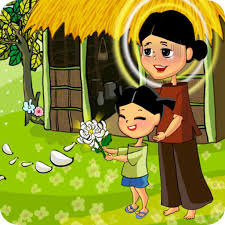 Dựa theo nội dung bài học, hãy khoanh vào câu trả lời đúng:Câu 1: Hai mẹ con cô bé sống trong hoàn cảnh như thế nào?Giàu có, sung sướng.Nghèo khó, vất vả.Bình thường, không giàu có cũng không thiếu thốn.Câu 2: Khi mẹ bị bệnh năng, cô bé đã làm gì?Ngày đêm chăm sóc mẹ.Đi tìm thầy thuốc giỏi chữa bệnh cho  mẹ.Tất cả những việc làm trên.Câu 3: Ai đã chữa bệnh cho cô bé?Thầy thuốc giỏi.Bà tiên.Bà lão tốt bụng.Câu 4: Vì sao bà tiên lại nói: “ Khen cho con đã hiếu thảo lại thật thà?”Vì cô bé trả lại tay nải cho bà.Vì cô hết lòng chăm sóc mẹ ốm, tìm người chữa chạy cho mẹ và lại không tham của rơi.Vì cô bé ngoan ngoãn, không tham của rơi.Câu 5: Ý nghĩa câu chuyện là gì?Khuyên người ta nên thật thà.Khuyên người ta nên quan tâm chăm sóc cha, mẹ.Ca ngợi cô bé hiếu thảo và thật thàII. LUYỆN TỪ VÀ CÂUBài 1: Điền vào chỗ trống s hoặc x	– Đường …á rộng rãi, phố …á đông đúc.	– Triển vọng …áng  …ủa, tương lai …án lạn.	– Cố tránh cọ …át để giảm ma …át.Bài 2: Xếp các từ sau vào 2 nhóm.	Trung du, trung thành, trung học, trung dũng,trung tướng,trung hậu, trung bình, trung tâm, trung thực.a. Nhóm 1: Trung có nghĩa là “ở giữa”b. Nhóm 2:  Trung có nghĩa là “một lòng một dạ”Bài 3: Tìm từ lạc không cùng nhóm với các từ còn lại:a.Việt Trì, thành phố, Vinh, Đà Nẵng,Cần Thơ.b.thủ đô, phố xá, núi đồi, Trà Vinh, tỉnh thành.Bài 4: Các câu sau thuộc mẫu câu nào Ai là gì? Ai làm gì? Ai thế nào? Lập mô hình cấu tạo cho mỗi câu.a. Chiều chiều, trên triền đê, đám trẻ mục đồng chúng tôi thả diều thi.b. Sau tiếng chuông chùa, mặt trăng đã nhỏ lại sáng vằng vặc.c. Đằng sau những câu đơn giản là những ý nghĩ đơn giản.Bài 5 : Khoanh vào chữ cái đặt trước câu trả lời đúng :a. Từ nào chứa tiếng “trung” với nghĩa là “ở giữa”.  A. Trung hậu	B.Trung kiên.		C. Trung tâm.		D.  trung thựcb. Danh từ nào dưới đây là danh từ riêng chỉ tên người: A. Thu Hà      	B. Dế Mèn          		 C. Hà Nội			D. sông Hươnge. Danh từ nào dưới đây không là danh từ riêng chỉ địa lí: A. núi Ba Vì     	B. Vườn hoa            	C. Hồ Tây.			D. cầu Bãi Cháyd. Dòng nào dưới đây nêu đúng nghĩa của từ trung thực.A. Một lòng một dạ gắn bó với lí tưởng, tổ chức hay với người nào đó.B. Trước sau như một, không gì lay chuyểnC. Một lòng một dạ vì việc nghĩaD. Ngay thẳng, thật thàe. Từ nào dưới đây chưa viết hoa đúng quy tắc:A. Lê Lợi		B. Dế Mèn			C. Núi bài Thơ		D. tỉnh Bà RịaBài 6 : Nối từng từ bên trái với nghĩa của từ đó ở bên phải:Bài 7 : Trong các câu ca dao dưới đây, các danh từ riêng đều chưa được viết hoa, em hãy phát hiện và viết hoa các danh từ riêng ấy.Đồng đăng có phố kì lừaCó nàng tô thị có chùa tam thanhSâu nhất là sông bạch đằngBa lần giặc đến ba lần giặc tanCao nhất là núi lam sơnCó ông lê lợi trong ngàn bước raBài 8: Gạch dưới các danh từ có trong đoạn văn sau và ghi vào hai nhóm trong bảng:Nước Việt Nam xanh muôn ngàn cây lá khác nhau. Cây nào cũng đẹp, cây nào cũng quý nhưng thân thuộc nhất vẫn là tre nứa. Tre Đồng Nai, nứa Việt Bắc, tre ngút ngàn Điên Biên Phủ. Lũy tre thân mật làng tôi, đâu đâu ta cũng có nứa tre làm bạn.(Thép Mới)Bài 9: Đọc đoạn văn và điền vào bảng sau       Chợ Lũng Phìn nằm trong một thung lũng khá bằng phẳng thuộc địa phận xã Lũng Phìn huyện Đổng Văn tỉnh Hà Giang cách biên giới Trung Quốc khoảng vài chục ki-lô-mét.      Trời càng sáng, người từ các nơi lân cận như  Lũng  Chinh , Sông Máng, theo các con đường nhỏ quanh co dọc các triền núi đổ về chợ càng nhiều .Bài 10: Tìm các từ ghép có tiếng “trung”  trong đó :	Trung có nghĩa là “ở giữa” : ................................................................................................Trung có nghĩa là “Một lòng một dạ” :................................................................Bài 11: Đặt 2 câu trong đó:a) Một câu có chứa từ có tiếng trung có nghĩa là ở giữa.b) Một câu có chứa từ có tiếng trung có nghĩa là một lòng một dạ.Bài 12: Chọn từ có tiếng tự điền vào chỗ trống cho thích hợp:a) Hùng giận quá, mất bình tĩnh, không còn………được nữa.b) Cứ đến bảy giờ tối, bé Nhật Linh lại……….ngồi vào bàn học bài, không cần ai nhắc nhở.c) Thầy luôn khuyên chúng tôi phải ......................, chịu khó suy nghĩ làm bài.Bài 13:  Viết một câu tục ngữ hay thành ngữ nói về	a- Lòng tự trọng 	b- Lòng trung thực Bài 14: Giải nghĩa một trong các câu thành ngữ, tục ngữ sau:a) Thẳng như ruột ngựa.b) Giấy rách phải giữ lấy lề.c) Thuốc đắng dã tật.d) Cây ngay không sợ chết đứng.e) Đói cho sạch, rách cho thơm.III. TẬP LÀM VĂNBài 1. Tình yêu thương và lòng hiếu thảo của người con với mẹ được biểu lộ thế nào trong đoạn thơ sau:Mẹ vui con có quản gìNgâm thơ, kể chuyện, rồi thì múa caRồi con diễn kịch giữa nhàMột mình con đóng cả ba vai chèoVì con mẹ khổ đủ điềuQuanh đôi mắt mẹ đã nhiều nếp nhănCon mong mẹ khỏe dần dầnNgày ăn ngon miệng đêm nằm ngủ sayRồi ra đọc sách cấy càyMẹ là đất nước, tháng ngày của con.(Trần Đăng Khoa  –   Mẹ ốm)Bài 2. Trong một giấc mơ em gặp được một bà tiên. Bà tiên cho em ba điều ước. Em đã thực hiện được cả 3 điều ước. Em hãy kể lại giấc mơ đó theo trình tự thời gian.HƯỚNG DẪN LÀM BÀII. ĐỌC HIỂUII. LUYỆN TỪ VÀ CÂUBài 1: Điền vào chỗ trống s hoặc x	– Đường sá , phố xá .	–  sáng  sủa, tương lai xán lạn.	– cọ sát ,ma sát.Bài 2: Xếp  từ .a. Nhóm 1: Trung du, trung học, trung tướng,trung bình, trung tâm.b. Nhóm 2:  Trung thành, trung dũng, trung hậu, trung thựcBài 3: a. Thành phố              b. Trà VinhBài 4:a. Chiều chiều, trên triền đê, đám trẻ mục đồng chúng tôi/ thả diều thi.                                  Ai ?                         làm gì ?b. Sau tiếng chuông chùa, mặt trăng/ đã nhỏ lại ,sáng vằng vặc.Ai( Cái gì) ?           như thế nào ?c. Đằng sau những câu đơn giản /là những ý nghĩ đơn giản.	Ai( cái gì) ?                                 là gì ?Bài 5 : Bài 6: Nối từng từ bên trái với nghĩa của từ đó ở bên phải:Bài 7 : Đồng Đăng có phố Kì LừaCó nàng Tô Thị có chùa Tam ThanhSâu nhất là sông Bạch ĐằngBa lần giặc đến ba lần giặc tanCao nhất là núi Lam SơnCó ông Lê Lợi trong ngàn bước raBài 8: Nước Việt Nam xanh muôn ngàn cây lá khác nhau. Cây nào cũng đẹp, cây nào cũng quý nhưng thân thuộc nhất vẫn là tre nứa. Tre Đồng Nai, nứa Việt Bắc, tre ngút ngàn Điên Biên Phủ. Lũy tre thân mật làng tôi, đâu đâu ta cũng có nứa tre làm bạn.(Thép Mới)Bài 9 :        Bài 10: Trung có nghĩa là “ở giữa” : Trung kiên, trung nghĩa, trung hậu, trung thành, trung thần.Trung có nghĩa là “Một lòng một dạ” :trung bình, trung du, trung lập, trung tâm, trung thu.Bài 11: a) Một câu có chứa từ có tiếng trung có nghĩa là ở giữa.Quê em ở miền trung du.b) Một câu có chứa từ có tiếng trung có nghĩa là một lòng một dạ.Chó là loài vật trung thành.Bài 12: a) tự chủ                       b) tự giác                              c) tự lựcBài 13:  a- Lòng tự trọng: Đói cho sạch, rách cho thơm b- Lòng trung thực: Thuốc đắng dã tật			    Sự thật mất lòngBài 14: - Thẳng như ruột ngựa: Tính tình thẳng thắn, không lươn lẹo.- Giấy rách phải giữ lấy lề: Dù có nghèo khổ, khó khăn hay trong bất kì hoàn cảnh nào cũng phải giữ gìn phẩm chất, đạo đức, lòng tự trọng giống như giấy dù có rách thì cũng phải giữ được cái lề.- Thuốc đắng dã tật: Thuốc có đắng mới có thể khỏi bệnh; Lời chân thật, thẳng thắn mới có thể giúp nhau tiến bộ.- Cây ngay không sợ chết đứng: Những người ngay thẳng, không làm việc xấu thì không cần phải sợ bất cứ điều gì cả.- Đói cho sạch, rách cho thơm: Dù trong bất cứ hoàn cảnh đói khổ, vất vả cũng phải giữ gìn danh dự và phẩm giá của mình.III. TẬP LÀM VĂNBài 1: Tình yêu, lòng hiếu thảo của người con đối với mẹ thật cảm động. Mẹ ốm, người con chăm sóc mẹ, làm tất cả mọi việc( ngâm thơ,kể chuyện, diễn kịch,…) để mẹ vui, mẹ chóng khỏi bệnh.Nỗi niềm thương mến, ngậm ngùi và lòng biết ơn được thể hiện qua ước mơ thật giản dị của người con “ con mong …ngủ say”. Người con hiểu rằng vì con, mẹ đã phải vất vả lam lũ để nuôi con nên bạn nhỏ có thể làm mọi việc để mẹ vui. Từ ước mơ ấy người con giác ngộ một chân lí cao cả “ Mẹ là đất nước, tháng ngày của con”. Với lời thơ giản dị mà sâu lắng, nhà thơ đã nói lên tình yêu và lòng hiếu thảo của người con với mẹ.Bài 6. Gợi ý– Em mơ mình gặp bà tiên trong hoàn cảnh nào?– Vì sao bà tiên lại cho em 3 điều ước ?– Em thực hiện điều ước như thế nào ?– Em nghĩ gì khi thức giấc?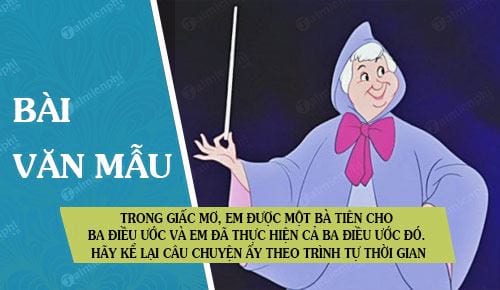 Bài Số 1: Tuần vừa rồi, em được rất nhiều điểm tốt. Vì vậy, trong ngày hôm qua em được bố mẹ cho đi chơi công viên. Buổi đi chơi đó rất vui nên em luôn nhớ. Đến tối, sau khi học xong bai em bắt đầu đi ngủ. khi ngủ em có được một giấc mơ rất đẹp.Trong giấc mơ, em thấy có một bà tiên hiện lên. bà có mái tóc như cước, bà nở nụ cười đôn hậu với em và nói:- Cháu là một cô bé ngoan. Bà sẽ tặng cho cháu ba điều ước, cháu hãy ước đi.Em mừng quá, em cảm ơn bà và nói:- Thưa bà, điều ước thứ nhất cháu xin ước hai chị em cháu học thật giỏi. Điều ước thứ hai: cháu xin ước lơn lên cháu sẽ trở thành một nhà ngoại giao giỏi. Điều thứ ba: cháu xin ước trên thế giới con người sẽ không có bệnh tật. Rồi em nghe có tiếng nói:"Phương Anh ơi". Đó là tiếng bố em gọi em dậy đi học.Em rất vui vì có được một giấc mơ đẹp. Em mong những điều ước đó sẽ thành hiện thực trong tương lai.Bài Số 2: Chủ nhật, em giúp mẹ phơi quần áo, lau nhà và nấu ăn. Cơm nước và rửa chậu bát xong, em khoan khoái ngã mình lên chiếc ghế dài nghỉ trưa.Bỗng một bà tiên khoác chiếc áo trắng ngà có đính những hạt bạch ngọc lấp lánh bước vào nhà. Bà tiên có đôi mắt hiền từ và đôi môi đỏ như môi của công chúa Bạch Tuyết. Bà dịu dàng xoa đầu em:- Con ngoan lấm. Biết giúp mẹ thế này là tốt. Ta thưởng  cho con ba điều ước. Con có mong ước gì thì hãy nói với ta!Nghĩ đến mẹ buôn bán tảo tần ở chợ xa, em ước mẹ có một cửa hàng nhỏ tại nhà. Thương bố vất vả đi làm từ sớm tới khuya mới về, phải đón xe buýt cực nhọc, em ước bố có một chiếc xe gắn máy cho tiện dụng. Bà em tuổi già hay bệnh và ho hoài. Em ước bà được hồng hào, khỏe mạnh và đứt những cơn ho.Gian nhà em bỗng trở thành tiệm tạp hóa, bác bán hàng là mẹ em. Bà em mọi khi vẫn nằm trên giường trong buồng, bước ra giục em lo cơm chiều vì bố sắp đi làm về. Bà hồng hào, tươi tỉnh. Em sung sướng cầm tay bà:- Bà ơi. Bà khỏe rồi hả bà?Bố đi làm về. Cả nhà vui vẻ vì những câu chuyện bố kể. Bố cười to quá làm ánh sáng trắng do tà áo bạch ngọc của bà tiên phát ra vụt tắt. Em choàng tính dậy. Hoá ra, tất cả chỉ là một giấc mơ.Em cố gắng học tập giỏi để sau này có nghề nghiệp vững vàng. Em sẽ dành dụm tặng ba mẹ một cửa tiệm tạp hoá như đã ước trong mơ. Còn bà, em sẽ chăm sóc bà thật tốt hơn nữa, để bà thoải mái, mau chóng khỏi bệnh.Bài Mẫu Số 3: Hoàng hôn buông nhanh xuống mái nhà. Em dọn sạch nhà cửa, chuẩn bị cơm nước, học bài xong mà bố mẹ vẫn chưa về. Mưa lâm râm làm em bồn chồn ngóng bố mẹ.Em nhìn ra cửa, lạ chưa, một bà tiên áo xanh đứng đó tự bao giờ. Bà tiên có khuôn mặt trái xoan, bàn tay trắng muốt thon dài như bàn tay của nghệ sĩ dương cầm. Bà tiên đến bên em mỉm cười, dịu dàng bảo:- Con ngoan lắm. Ta cho con ba điều ước và con nhớ chỉ ước đúng ba điều thôi nhé!Điều thứ nhất em mong trời ngừng mưa để ba mẹ đi làm về không bị ướt. Điều ước thứ hai em mong mẹ khỏi bệnh đau lưng. Điều thứ ba em mong em trở thành người lớn để giúp đỡ bố mẹ. Thoáng chốc, cả ba điều ước đều được thực hiện. Tiếng chuông gọi cửa làm em choàng tỉnh. Hoá ra đó chỉ là giấc mơ.Ba mẹ em đi làm về không bị ướt mưa. Trời đã tạnh từ lúc nào. Một trong ba điều ước bà tiên tặng đã trở thành hiện thực. Em sẽ cố gắng giúp đỡ mẹ bớt công việc nhà và học giỏi để biến hai điều ước còn lại thành hiện thực.Bài Mẫu Số 4: Đêm nào em cũng nằm mơ, nhưng chưa bao giờ em lại có được một giấc mơ kì diệu đến vậy. Em nằm mơ thấy mình lạc vào một thế giói thần tiên thật diệu kì, bốn bề mây phủ, sơn thủy hữu tình và gặp một bà tiên. Bà nói: "cháu yêu, cháu là một đứa trẻ ngoan vì đã biết nghe lời bố mẹ, chăm chỉ học hành và làm nhiều việc giúp đỡ gia đình. Bây giờ bà muốn tặng cho cháu ba điều ước".Em vui ơi là vui vì quá bất ngờ. Nhưng nghĩ mãi nhưng cũng không biết nên chọn điều ước nào và cuối cùng em đã ước: con ước con được thật nhiều kẹo để mỗi khi con thèm là có ngay. Bà tiên mỉm cười xoa đầu em và đồng ý.Hôm trước, mẹ mua cho con một bộ búp bê Baby. Con thích lắm. Con ước được xinh như búp bê để có nhiều quần áo đẹp và giày dép mới. Vừa nói xong thì bỗng nhiên có một làn khói trắng nhẹ nhàng bay qua rồi dần dần biến mất. Trước mặt em lúc này có biết bao nhiêu là quần áo đẹp đủ các màu sắc rặc rỡ và bao nhiêu là váy, là giày dép..., thứ gì cũng đẹp làm em hoa cả mắt. Em sung sướng reo lên. Bà tiên mỉm cười rồi nói: Thế là con đã ước hai điều rồi, chỉ còn một điều ước cuối cùng nữ thôi.Nhưng khi được như búp bê rồi em lại nhận ra rằng: chẳng có điều gì quý hơn là được làm con của bố mẹ, được bố mẹ yêu thương và chăm sóc. Và thế là em đã được bà tiên cho cả ba điều ước, và được bà khen là em bé ngoan. Em vô cùng vui sướng.Bài Mẫu Số 5: Hôm ấy, khi đã chìm sâu vào giấc ngủ em có một giấc mơ vô cùng kì lạ, đó là giấc mơ đặt chân đến một vùng đất thần tiên, nơi mà mọi vật đều vô cùng xinh đẹp, lấp lánh, ở đó em gặp những người bạn mới biết bay, nhìn thấy nhiều loài hoa đẹp, nhiều loại quả thơm ngon mà em chưa từng được nhìn thấy. Bước sâu hơn nữa vào vùng đất thần tiên thì em gặp được một bà tiên đầu tóc bạc phơ, khuôn mặt hiền từ, phúc hậu. Bà tiên đã cho em ba điều ước và em có thể ước bất kì điều gì. Lúc này em vô cùng hào hứng và vui vẻ, em suy nghĩ xem mình thích điều gì để có thể cầu xin bà Tiên biến nó thành hiện thực cho mình.Điều ước đầu tiên, em ước được gặp lại ông nội của mình. Nghe có vẻ kì lạ nhưng vì ông nội của em đã mất khi em còn nhỏ, hình dáng của ông nội ra sao hay sự thương yêu của ông dành cho em thì em cũng chỉ nghe qua lời kể của bà của mẹ. Dù chưa từng gặp mặt nhưng em rất yêu thương ông và mong muốn có thể một lần nhìn thấy ông, ôm ông và nói với ông rằng em rất yêu thương người. Bây giờ khi được bà Tiên ban cho ba điều ước em nhất định sẽ dùng điều ước đầu tiên của mình để gặp được ông. Khi em vừa nói ra điều ước của mình thì trước mặt em bỗng xuất hiện một người đàn ông lớn tuổi, đầu tóc đã điểm những sợi bạc nhưng đôi mắt hiền từ, nụ cười đầy ôn tồn.Em biết đây chính là ông của mình nên ôm chầm lấy ông và kể cho ông nghe những câu chuyện thú vị mà mình đã trải qua. Ông ôm em và nhẹ nhàng xoa đầu em, em vui lắm vì đây là lần đầu em gặp ông và khi cuộc gặp gỡ kết thúc em đã nói em rất yêu ông. Ông cười đầy hạnh phúc và biến mất trong làn sương mờ ảo. Điều ước thứ hai mà em ước đó chính là cho thời gian quay trở lại ba ngày trước để em thay đổi hành vi, không làm cho ba mẹ phải phiền lòng, đó là khi em đi chơi và nói dối bố mẹ, khi về dù mẹ chỉ nhắc nhở nhưng em biết mẹ đã rất buồn. Điều ước này giúp em trở lại khoảng thời gian ấy và em đã ngoan ngoãn ở nhà học bài, điều này làm cho bố mẹ em rất vui lòng.Điều ước cuối cùng mà em xin bà tiên đó chính là được mang một ít hoa quả tươi ngon ở đây về nhà để chia sẻ cho em trai của em. Và lần này bà tiên cũng vui vẻ thực hiện điều ước của em. Đây là một chuyến đi đầy thú vị, em đã có nhiều trải nghiệm ở thế giới thần tiên. Khi tỉnh dậy biết chỉ là giấc mơ nhưng em cũng đã rất vui và hạnh phúc.Nhóm 1Nhóm 2Tự tinTự kiêuTự tiTự trọngTự hàoTự áiCoi trọng và giữ gìn phẩm giá của mìnhTự cho mình là yếu kém, không tin vào chính mìnhHãnh diện về những điều tốt đẹp của mìnhLuôn tin vào bản thân mìnhGiận dỗi khi cảm thấy mình bị đánh giá thấp.Tự coi mình hơn người và tỏ ra coi thường người khác.Danh từ riêngDanh từ chung…………………………………………………………………………………………………………………………………….………………………………………………………………………………Từ láyTừ ghépDanh từ riêngCâu12345Đáp ánbcabcCâuabcdeĐáp ánCABDCTự tinTự kiêuTự tiTự trọngTự hàoTự áiCoi trọng và giữ gìn phẩm giá của mìnhTự cho mình là yếu kém, không tin vào chính mìnhHãnh diện về những điều tốt đẹp của mìnhLuôn tin vào bản thân mìnhGiận dỗi khi cảm thấy mình bị đánh giá thấp.Tự coi mình hơn người và tỏ ra coi thường người khác.Danh từ riêngDanh từ chungViệt Nam, Đồng Nai, Việt Bắc, Điện Biên Phủnước, cây lá, cây, tre nứa, tre, nứa, lũy tre, làng, bạnTừ láyTừ ghépDanh từ riêngthung lung, quanh cobằng phẳng , địa phận, biên giới, con đường, lân cận.Lũng Phìn , Đổng Văn , Hà Giang, Trung Quốc, Lũng  Chinh, Sông Máng